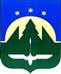 Городской округ Ханты-МансийскХанты-Мансийского автономного округа – ЮгрыДУМА ГОРОДА ХАНТЫ-МАНСИЙСКАРЕШЕНИЕ№ 148-VII РД                                                                            Принято                                                                                       22 февраля 2023 годаО внесении изменений в Решение Думы города Ханты-Мансийска от 23 декабря
2022 года № 127-VII РД «О бюджете города Ханты-Мансийска на 2023 год и на плановый период 2024 и 2025 годов» Рассмотрев проект изменений в Решение Думы города Ханты-Мансийска от 23 декабря 2022 года № 127-VII РД «О бюджете города Ханты-Мансийска                   на 2023 год и на плановый период 2024 и 2025 годов», руководствуясь частью
1 статьи 69 Устава города Ханты-Мансийска, Дума города Ханты-Мансийска РЕШИЛА:Внести в Решение Думы города Ханты-Мансийска от 23 декабря
2022 года № 127-VII РД «О бюджете города Ханты-Мансийска на 2023 год                  и на плановый период 2024 и 2025 годов» следующие изменения:Пункт 4 статьи 1 изложить в следующей редакции:«4) верхний предел муниципального внутреннего долга города                           Ханты-Мансийска на 1 января 2024 года в сумме 39 400 000,00 рублей, в том числе предельный объем обязательств по муниципальным гарантиям города Ханты-Мансийска в сумме 0,00 рублей.»;1.2. Приложение 11 «Источники финансирования дефицита бюджета города Ханты-Мансийска на 2023 год» изложить в редакции согласно приложению 1 к настоящему Решению;1.3. Приложение 12 «Источники финансирования дефицита бюджета города Ханты-Мансийска на плановый период 2024 и 2025 годов» изложить                    в редакции согласно приложению 2 к настоящему Решению;1.4. Приложение 13 «Программа муниципальных внутренних заимствований города Ханты-Мансийска на 2023 год и на плановый период 2024 и 2025 годов» изложить в редакции согласно приложению 3 к настоящему Решению.2. Настоящее Решение вступает в силу после его официального опубликования.Председатель                                                        Исполняющий полномочияДумы города Ханты-Мансийска                      Главы города Ханты-Мансийска_______________К.Л. Пенчуков                        _____________ Н.А. ДунаевскаяПодписано                                                              Подписано22 февраля 2023 года			      	         22 февраля 2023 годаПриложение 1к Решению Думы города Ханты-Мансийска                                                   от 22 февраля 2023 года № 148-VII РДПриложение 2к Решению Думы города Ханты-Мансийска                                                   от 22 февраля 2023 года № 148-VII РДПриложение 3к Решению Думы города Ханты-Мансийска                                                   от 22 февраля 2023 года № 148-VII РДПрограмма 
муниципальных внутренних заимствований города Ханты-Мансийска на 2023 год и на плановый период 2024 и 2025 годов                                                                                                                                      рублейПредельный срок погашения долговых обязательств, возникающих при осуществлении муниципальных внутренних заимствований города Ханты-Мансийска в 2023 году и плановом периоде 2024 и 2025 годов по кредитам, – один календарный год.Источники финансирования дефицита бюджета городаХанты-Мансийска на 2023 годрублейКодНаименование видов источников    
финансирования дефицита бюджетаСумма на 2023 год123000 01 03 00 00 00 0000 000Бюджетные кредиты из других бюджетов бюджетной системы Российской Федерации-14  600 000,00000 01 03 01 00 04 0000 710Привлечение кредитов из других бюджетов бюджетной системы Российской Федерации бюджетами городских округов в валюте Российской Федерации       200 000 000,00000 01 03 01 00 04 0000 810Погашение бюджетами городских округов кредитов из других бюджетов бюджетной системы Российской Федерации в валюте Российской Федерации214 600 000,00000 01 05 00 00 00 0000 000Изменение остатков средств на счетах по учету средств бюджетов199 600 000,00Всего источников финансирования дефицита бюджетаВсего источников финансирования дефицита бюджета185 000 000,00Источники финансирования дефицита бюджета города Ханты-Мансийска на плановый период 2024 и 2025 годовИсточники финансирования дефицита бюджета города Ханты-Мансийска на плановый период 2024 и 2025 годовИсточники финансирования дефицита бюджета города Ханты-Мансийска на плановый период 2024 и 2025 годовИсточники финансирования дефицита бюджета города Ханты-Мансийска на плановый период 2024 и 2025 годовИсточники финансирования дефицита бюджета города Ханты-Мансийска на плановый период 2024 и 2025 годовИсточники финансирования дефицита бюджета города Ханты-Мансийска на плановый период 2024 и 2025 годов                    рублейКодНаименование видов источников    
финансирования дефицита бюджетаСумма на 2024 год Сумма на 2025 год1234000 01 03 00 00 00 0000 000Бюджетные кредиты из других бюджетов бюджетной системы Российской Федерации-39 400 000,000,00000 01 03 01 00 04 0000 810Погашение бюджетами городских округов кредитов из других бюджетов бюджетной системы Российской Федерации в валюте Российской Федерации39 400 000,000,00000 01 05 00 00 00 0000 000Изменение остатков средств на счетах по учету средств бюджетов209 400 000,00160 000 000,00Всего источников финансирования дефицита бюджетаВсего источников финансирования дефицита бюджета170 000 000,00160 000 000,00Наименование внутреннихзаимствованийСумма на годСумма на годСумма на годНаименование внутреннихзаимствований2023 год2024 год2025 годБюджетные кредиты из других бюджетов бюджетной системы Российской Федерации- 14 600 000,00- 39 400 000,000,00Привлечение200 000 000,000,000,00Погашение214 600 000,00 39 400 000,000,00Всего- 14 600 000 ,00- 39 400 000,000,00